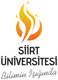 BİLİMSEL ARAŞTIRMA PROJELERİ KOORDİNATÖRLÜĞÜ AVANS DİLEKÇESİ FORMU			…../…../…..Bilimsel Araştırma Projeleri Koordinatörlüğü’ne                  Bilimsel Araştırma Projeleri Koordinatörlüğü tarafından desteklenmekte olan .............................. nolu projem kapsamında olan, aşağıda cinsi, miktarı ve tahmini tutarı yazılı malzemelerin alımında kullanılmak üzere …………………..T.L.'ye ihtiyaç vardır. Malzemelerin tutarının …………………………………………………'a avans olarak verilmesini arz ederim.		   Saygılarımla,		Proje YürütücüsüMalzeme AdıMiktarıTutarıTOPLAM